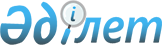 Об организации общественных работ в районе на 2014 год
					
			Утративший силу
			
			
		
					Постановление акимата Каркаралинского района Карагандинской области от 16 января 2014 года № 40. Зарегистрировано Департаментом юстиции Карагандинской области 29 января 2014 года № 2529. Утратило силу постановлением акимата Каркаралинского района Карагандинской области от 14 декабря 2015 года N 364      Сноска. Утратило силу постановлением акимата Каркаралинского района Карагандинской области от 14.12.2015 № 364.

      В соответствии с Законом Республики Казахстан от 23 января 2001 года "О местном государственном управлении и самоуправлении в Республике Казахстан", Законом Республики Казахстан от 23 января 2001 года "О занятости населения", Постановлением Правительства Республики Казахстан от 19 июня 2001 года № 836 "О мерах по реализации Закона Республики Казахстан от 23 января 2001 года "О занятости населения", акимат Каркаралинского района ПОСТАНОВЛЯЕТ:

      1. Утвердить перечень организаций, организующих общественные работы на 2014 год, виды, объемы и конкретные условия общественных работ, источники их финансирования согласно приложению.

      2. Государственному учреждению "Отдел занятости и социальных программ Каркаралинского района" заключить типовые договора с работодателями на выполнение общественных работ.

      3. Утвердить оплату труда граждан, направленных на общественные работы, в размере одной минимальной заработной платы, установленной действующим законодательством Республики Казахстан.

      4. Признать утратившим силу постановление акимата Каркаралинского района от 29 января 2013 года № 34 "Об организации оплачиваемых общественных работ" (зарегистрировано в Реестре государственной регистрации нормативных правовых актов за № 2157, опубликовано в районной газете "Қарқаралы" от 9 февраля 2013 года № 11-12 (11133)).

      5. Контроль за исполнением настоящего постановления возложить на заместителя акима района С. Әлиұлы.

      6. Настоящее постановление вводится в действие по истечении десяти календарных дней после дня первого официального опубликования.

 Перечень организаций, организующих общественные работы
на 2014 год, виды, объемы и конкретные условия общественных
работ, источники их финансирования
					© 2012. РГП на ПХВ «Институт законодательства и правовой информации Республики Казахстан» Министерства юстиции Республики Казахстан
				Исполняющий обязанности акима

Каркаралинского района

С.Р. Акимов

Приложение
к постановлению акимата
Каркаралинского района
от 16 января 2014 года № 40№

Наименование организаций

Виды общественных работ

Источник финансирования

Объем финансирования (тенге)

Продолжительность работ, месяц

Объем общественных работ

Условия общественных работ

1

Государственное учреждение "Аппарат акима города Каркаралинск"

Благоустройство, озеленение и санитарная очистка территории города

Бюджет Каркаралинского района

5683190

2

100-200 квадратных метров

С 9.00 до 18.30. часов с перерывом на обед с 13.00 до 14.30 часов, 5 дней в неделю

2

Государственное учреждение "Аппарат акима Каркаралинского района"

Обработка документов

Бюджет Каркаралинского района

250000

2,5

13-15 документов ежедневно

С 9.00 до 18.30. часов с перерывом на обед с 13.00 до 14.30 часов, 5 дней в неделю

3

Товарищество с ограниченной ответственностью "Тазалық Қарқаралы" ГУ "Отдел жилищно-коммунального хозяйства, пассажирского транспорта и автомобильных дорог Каркаралинского района"

Благоустройство, озеленение и санитарная очистка территории города

Бюджет Каркаралинского района

200000

2,5

200-300 квадратных метров

С 9.00 до 18.30. часов с перерывом на обед с 13.00 до 14.30 часов, 5 дней в неделю

4

Государственное учреждение "Отдел занятости и социальных программ Каркаралинского района"

Обработка документов сдаваемых в архив, обследование материального положения граждан, претендующих на получение социальной помощи

Бюджет Каркаралинского района

150000

2,5

7-8 документов, 7-8 актов обследования ежедневно

С 9.00 до 18.30. часов с перерывом на обед с 13.00 до 14.30 часов, 5 дней в неделю

5

Государственное учреждение "Отдел образования, физической культуры и спорта Каркаралинского района"

Обработка документов

Бюджет Каркаралинского района

100000

2,5

5-7 документов ежедневно

С 9.00 до 18.30. часов с перерывом на обед с 13.00 до 14.30 часов, 5 дней в неделю

6

Отдел внутренних дел Каркаралинского района

Обработка документов

Бюджет Каркаралинского района

250000

2,5

5-7 документов ежедневно

С 9.00 до 18.30. часов с перерывом на обед с 13.00 до 14.30 часов, 5 дней в неделю

7

Коммунальное государственное учреждение "Центр по работе с молодежью Каркаралинского района"

Озеленение территории, посадка деревьев

Бюджет Каркаралинского района

599000

2,5

100-150 квадратных метров

С 9.00 до 18.30. часов с перерывом на обед с 13.00 до 14.30 часов, 5 дней в неделю

8

Государственное учреждение "Управление статистики Каркаралинского района"

Обработка документов

Бюджет Каркаралинского района

150000

2,5

9-10 документов ежедневно

С 9.00 до 18.30. часов с перерывом на обед с 13.00 до 14.30 часов, 5 дней в неделю

9

Уголовно-исполнительная инспекция по Каркаралинскому району

Обработка документов

Бюджет Каркаралинского района

100000

2,5

5-7 документов ежедневно

С 9.00 до 18.30. часов с перерывом на обед с 13.00 до 14.30 часов, 5 дней в неделю

10

Государственное учреждение "Отдел сельского хозяйства и ветеринарии Каркаралинского района"

Обработка документов

Бюджет Каркаралинского района

100000

2,5

5-7 документов ежедневно

С 9.00 до 18.30. часов с перерывом на обед с 13.00 до 14.30 часов, 5 дней в неделю

11

Государственное учреждение "Каркаралинский государственный национальный природный парк"

Экологическое оздоравление, озеленение территории, посадка деревьев

Бюджет Каркаралинского района

200000

2,5

300-350 квадратных метров

С 9.00 до 18.30. часов с перерывом на обед с 13.00 до 14.30 часов, 5 дней в неделю

12

Отдел по делам обороны Каркаралинского района

Работа с населением по проведению призыва в ряды Вооруженных сил, раздача повесток

Бюджет Каркаралинского района

299490

2,5

10-15 документов ежедневно

С 9.00 до 18.30. часов с перерывом на обед с 13.00 до 14.30 часов, 5 дней в неделю

13

Налоговое управление по Каркаралинскому району

Работа с населением по раздаче уведомлений и квитанций по уплате налогов на имущество, транспортные средства

Бюджет Каркаралинского района

399320

2,5

15-17 документов ежедневно

С 9.00 до 18.30. часов с перерывом на обед с 13.00 до 14.30 часов, 5 дней в неделю

14

Каркаралинский территориальный отдел судебных исполнителей

Раздача повесток, обработка документов

Бюджет Каркаралинского района

150000

2,5

5-10 документов ежедневно

С 9.00 до 18.30. часов с перерывом на обед с 13.00 до 14.30 часов, 5 дней в неделю

15

Прокуратура Каркаралинского района

Обработка документов

Бюджет Каркаралинского района

100000

2,5

7-8 документов ежедневно

С 9.00 до 18.30. часов с перерывом на обед с 13.00 до 14.30 часов, 5 дней в неделю

16

Каркаралинский районный узел почтовой связи Карагандинского областного филиала акционерного общества "Казпочта"

Обработка документов

Бюджет Каркаралинского района

50000

2,5

5-6 документов ежедневно

С 9.00 до 18.30. часов с перерывом на обед с 13.00 до 14.30 часов, 5 дней в неделю

17

Коммунальное государственное учреждение "Государственный архив Каркаралинского района"

Обработка документов

Бюджет Каркаралинского района

100000

2,5

5-6 документов ежедневно

С 9.00 до 18.30. часов с перерывом на обед с 13.00 до 14.30 часов, 5 дней в неделю

18

Государственное учреждение "Отдел земельных отношении Каркаралинского района"

Обработка документов

Бюджет Каркаралинского района

150000

2,5

5-8 документов ежедневно

С 9.00 до 18.30. часов с перерывом на обед с 13.00 до 14.30 часов, 5 дней в неделю

19

Государственное учреждение "Отдел культуры и развития языков Каркаралинского района"

Обработка документов

Бюджет Каркаралинского района

100000

2,5

5-7 документов ежедневно

С 9.00 до 18.30. часов с перерывом на обед с 13.00 до 14.30 часов, 5 дней в неделю

20

Управление юстиции Каркаралинского района

Обработка документов

Бюджет Каркаралинского района

349000

2,5

5-10 документов ежедневно

С 9.00 до 18.30. часов с перерывом на обед с 13.00 до 14.30 часов, 5 дней в неделю

21

Каркаралинский районный суд

Раздача повесток, обработка документов

Бюджет Каркаралинского района

150000

2,5

7-8 документов ежедневно

С 9.00 до 18.30. часов с перерывом на обед с 13.00 до 14.30 часов, 5 дней в неделю

22

"Государственный центр по выплате пенсий Каркаралинского района"

Обработка документов сдаваемых в архив

Бюджет Каркаралинского района

150000

2,5

5-7 документов ежедневно

С 9.00 до 18.30. часов с перерывом на обед с 13.00 до 14.30 часов, 5 дней в неделю

23

Отдел Каркаралинского района филиала Республиканского государственного предприятия на праве хозяйственного ведения "Центр обслуживания населения" по Карагандинской области

Обработка документов

Бюджет Каркаралинского района

150000

2,5

7-9 документов ежедневно

С 9.00 до 18.30. часов с перерывом на обед с 13.00 до 14.30 часов, 5 дней в неделю

24

Государственное учреждение "Аппарат акима Егиндыбулакского сельского округа"

Благоустройство, озеленение и санитарная очистка территории села

Бюджет Каркаралинского района

1198000

2

100-200 квадратных метров

С 9.00 до 18.30. часов с перерывом на обед с 13.00 до 14.30 часов, 5 дней в неделю

25

Государственное учреждение "Аппарат акима поселка Карагайлы"

Благоустройство, озеленение и санитарная очистка территории села

Бюджет Каркаралинского района

1198000

2

100-200 квадратных метров

С 9.00 до 18.30. часов с перерывом на обед с 13.00 до 14.30 часов, 5 дней в неделю

26

Государственное учреждение "Аппарат акима Абайского сельского округа"

Благоустройство, озеленение и санитарная очистка территории села

Бюджет Каркаралинского района

240000

2

100-200 квадратных метров

С 9.00 до 18.30. часов с перерывом на обед с 13.00 до 14.30 часов, 5 дней в неделю

27

Государственное учреждение "Аппарат акима К. Аманжоловского сельского округа"

Благоустройство, озеленение и санитарная очистка территории села

Бюджет Каркаралинского района

240000

2

100-200 квадратных метров

С 9.00 до 18.30. часов с перерывом на обед с 13.00 до 14.30 часов, 5 дней в неделю

28

Государственное учреждение "Аппарат акима Балкантауского сельского округа"

Благоустройство, озеленение и санитарная очистка территории села

Бюджет Каркаралинского района

240000

2

100-200 квадратных метров

С 9.00 до 18.30. часов с перерывом на обед с 13.00 до 14.30 часов, 5 дней в неделю

29

Государственное учреждение "Аппарат акима Бахтинского сельского округа"

Благоустройство, озеленение и санитарная очистка территории села

Бюджет Каркаралинского района

240000

2

100-200 квадратных метров

С 9.00 до 18.30. часов с перерывом на обед с 13.00 до 14.30 часов, 5 дней в неделю

30

Государственное учреждение "Аппарат акима Бесобинского сельского округа"

Благоустройство, озеленение и санитарная очистка территории села

Бюджет Каркаралинского района

240000

2

100-200 квадратных метров

С 9.00 до 18.30. часов с перерывом на обед с 13.00 до 14.30 часов, 5 дней в неделю

31

Государственное учреждение "Аппарат акима Жанатоганского сельского округа"

Благоустройство, озеленение и санитарная очистка территории села

Бюджет Каркаралинского района

240000

2

100-200 квадратных метров

С 9.00 до 18.30. часов с перерывом на обед с 13.00 до 14.30 часов, 5 дней в неделю

32

Государственное учреждение "Аппарат акима Кайнарбулакского сельского округа"

Благоустройство, озеленение и санитарная очистка территории села

Бюджет Каркаралинского района

240000

2

100-200 квадратных метров

С 9.00 до 18.30. часов с перерывом на обед с 13.00 до 14.30 часов, 5 дней в неделю

33

Государственное учреждение "Аппарат акима Каракольского сельского округа"

Благоустройство, озеленение и санитарная очистка территории села

Бюджет Каркаралинского района

240000

2

100-200 квадратных метров

С 9.00 до 18.30. часов с перерывом на обед с 13.00 до 14.30 часов, 5 дней в неделю

34

Государственное учреждение "Аппарат акима Каршигалинского сельского округа"

Благоустройство, озеленение и санитарная очистка территории села

Бюджет Каркаралинского района

240000

2

100-200 квадратных метров

С 9.00 до 18.30. часов с перерывом на обед с 13.00 до 14.30 часов, 5 дней в неделю

35

Государственное учреждение "Аппарат акима Кояндинского сельского округа"

Благоустройство, озеленение и санитарная очистка территории села

Бюджет Каркаралинского района

240000

2

100-200 квадратных метров

С 9.00 до 18.30. часов с перерывом на обед с 13.00 до 14.30 часов, 5 дней в неделю

36

Государственное учреждение "Аппарат акима Киргизского сельского округа"

Благоустройство, озеленение и санитарная очистка территории села

Бюджет Каркаралинского района

240000

2

100-200 квадратных метров

С 9.00 до 18.30. часов с перерывом на обед с 13.00 до 14.30 часов, 5 дней в неделю

37

Государственное учреждение "Аппарат акима М. Мамыраевского аульного округа"

Благоустройство, озеленение и санитарная очистка территории села

Бюджет Каркаралинского района

240000

2

100-200 квадратных метров

С 9.00 до 18.30. часов с перерывом на обед с 13.00 до 14.30 часов, 5 дней в неделю

38

Государственное учреждение "Аппарат акима Мадийского сельского округа"

Благоустройство, озеленение и санитарная очистка территории села

Бюджет Каркаралинского района

240000

2

100-200 квадратных метров

С 9.00 до 18.30. часов с перерывом на обед с 13.00 до 14.30 часов, 5 дней в неделю

39

Государственное учреждение "Аппарат акима Н. Абдировского сельского округа"

Благоустройство, озеленение и санитарная очистка территории села

Бюджет Каркаралинского района

240000

2

100-200 квадратных метров

С 9.00 до 18.30. часов с перерывом на обед с 13.00 до 14.30 часов, 5 дней в неделю

40

Государственное учреждение "Аппарат акима имени Н. Нурмаковского аульного округа"

Благоустройство, озеленение и санитарная очистка территории села

Бюджет Каркаралинского района

240000

2

100-200 квадратных метров

С 9.00 до 18.30. часов с перерывом на обед с 13.00 до 14.30 часов, 5 дней в неделю

41

Государственное учреждение "Аппарат акима Таттимбетского аульного округа"

Благоустройство, озеленение и санитарная очистка территории села

Бюджет Каркаралинского района

240000

2

100-200 квадратных метров

С 9.00 до 18.30. часов с перерывом на обед с 13.00 до 14.30 часов, 5 дней в неделю

42

Государственное учреждение "Аппарат акима Тегисшилдикского сельского округа"

Благоустройство, озеленение и санитарная очистка территории села

Бюджет Каркаралинского района

240000

2

100-200 квадратных метров

С 9.00 до 18.30. часов с перерывом на обед с 13.00 до 14.30 часов, 5 дней в неделю

43

Государственное учреждение "Аппарат акима Темиршинского сельского округа"

Благоустройство, озеленение и санитарная очистка территории села

Бюджет Каркаралинского района

349000

2,5

100-200 квадратных метров

С 9.00 до 18.30. часов с перерывом на обед с 13.00 до 14.30 часов, 5 дней в неделю

44

Государственное учреждение "Аппарат акима Томарского сельского округа"

Благоустройство, озеленение и санитарная очистка территории села

Бюджет Каркаралинского района

240000

2

100-200 квадратных метров

С 9.00 до 18.30. часов с перерывом на обед с 13.00 до 14.30 часов, 5 дней в неделю

45

Государственное учреждение "Аппарат акима Угарского сельского округа"

Благоустройство, озеленение и санитарная очистка территории села

Бюджет Каркаралинского района

240000

2

100-200 квадратных метров

С 9.00 до 18.30. часов с перерывом на обед с 13.00 до 14.30 часов, 5 дней в неделю

46

Государственное учреждение "Аппарат акима Шарыктинского сельского округа"

Благоустройство, озеленение и санитарная очистка территории села

Бюджет Каркаралинского района

240000

2

100-200 квадратных метров

С 9.00 до 18.30. часов с перерывом на обед с 13.00 до 14.30 часов, 5 дней в неделю

47

Государственное учреждение "Аппарат акима Ынталинского сельского округа"

Благоустройство, озеленение и санитарная очистка территории села

Бюджет Каркаралинского района

240000

2

100-200 квадратных метров

С 9.00 до 18.30. часов с перерывом на обед с 13.00 до 14.30 часов, 5 дней в неделю

Всего

17715000

